Sturbridge Tourist Association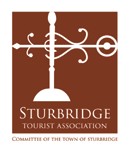 A Committee of the Town of SturbridgeMeeting Agenda Wednesday, January 12, 2021 6:30 p.m.In Person MeetingLocation: Sturbridge Town HallMain Meeting Room308 Main Street, Sturbridge, MA 01566Call to OrderReview of Minutes – December 15, 2021Old BusinessUpdate: Review Steps to Cultivate  the WebsiteUpdate:  MOTT Marketing GrantDiscussion: Potential Sturbridge Rack Card Discussion: Potential Illustrated Tourism Map Discussion:  State and Regional Tourism Funding Discussion of Fall 2020 and Winter 2021 MarketingNew Business Financial and Budget Update  Monthly Activity Report - EDTCNext Meeting: Wednesday, February 9, 2022 6:30 p.m.Adjournment